STRUKTUR ORGANISASI KECAMATAN KEMANGKON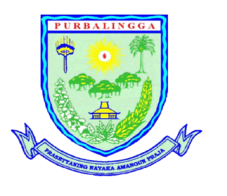 